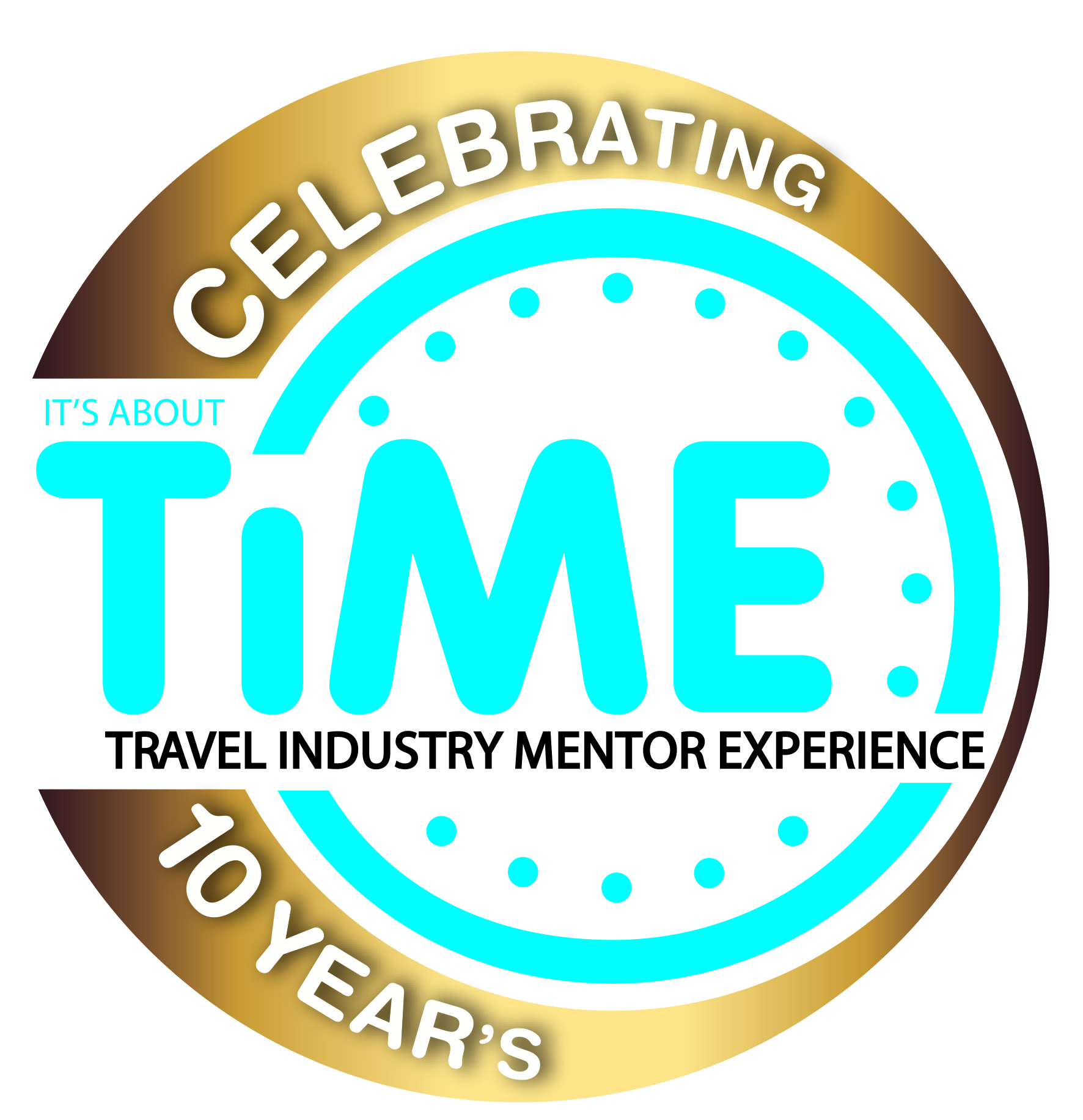 “Commercial in Confidence”Mentor Expression of Interest2021From   1 March 2021www.travelindustrymentor.com.au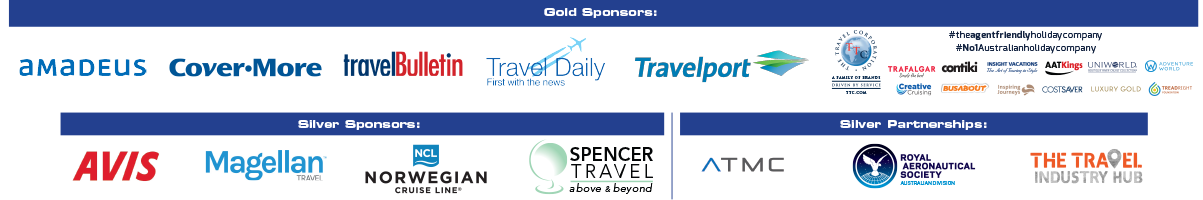 Overview of Travel Industry Mentor Experience – TIMEThe purpose and vision of TIME is:"To provide knowledge, guidance and advice to aspiring individuals within the Travel and Tourism industry allowing them to advance and grow their career."Targeting aspiring, individuals who have one year or more experience in the travel and tourism industry, the aim of TIME is to offer development guidance, business skills and support sessions within a formal mentoring and peer collaboration environment.Research tells us that the best employees are attracted to and stay within an industry, company or organisation that offers them career development. By inviting the best and brightest to envision the work or job they would love to be doing and providing guidance, knowledge and expertise from an experienced mentor, TIME is instrumental in helping them achieve that advancement.  The TIME programme has become embedded in the development plans of many of Australia’s largest travel companies and has successfully graduated over 280 mentees since 2009.Why be a Mentor?Mentoring is a relationship which gives people the opportunity to share their professional and personal skills and experiences in a structured and professional way.You’ll be surprised at how much you, as a mentor, will gain from the experience.You have the potential to change someone’s lifeYou will help support valuable talent to stay within the travel industryIt can reinforce the business and life lessons you’ve learntIt can connect you with other areas of the industryIt helps set the tone for a collaborative and supportive travel industry “The greatest good you can do for another is not just to share your riches but to reveal to him his own." Benjamin Disraeli.The ProgrammeThe TIME programme offers a one to one relationship based on encouragement, openness, mutual trust, respect and a willingness to learn and share.One of the keys to successful mentoring is matching the mentee with a mentor who has the relevant skills and experience to meet the needs and objectives of the mentee.To assist in this process, we ask that prospective mentors complete an Expression of Interest (EOI) form for review and approval by the TIME  Matching Committee.Mentees are then matched with a suitable mentor, based on the criteria contained in these EOI Forms, (completed by both mentee and mentor), the mentee’s programme objectives and the mentor’s skill set and experience. As suitable mentors are found for each mentee, the mentors are contacted to ensure they’re available for the relevant intake.All participants, mentors and mentees will be contacted to ensure they feel comfortable with their match.  The Programme Coordinator (Secretariat) will be available throughout the programme to assist both mentors and mentees.Programme Length and Inclusions:  A 6 month programme;12 sessions/meetings of approximately 2 hours duration;Time and place of meeting to be mutually agreed between mentee and mentor’Meetings can  by held face to face, online, by Telephone or emailNetworking evenings with guest speakers;Induction Workshop and First Meeting (2 hours) The first meeting is an important meeting where mentors and mentees get to know the background of each other and discuss how best to work together. The mentee will complete a NICE analysis document, outlining their strengths and weaknesses in various business and management skills. This will be sent to the mentor prior to the first meeting and will provide some or all of the framework to establish programme objectives for the mentee.Final Meeting and Graduation:Your final meeting, held before the Graduation ceremony, will review the objectives and achievements of the previous sessions.The Graduation Evening provides congratulation and recognition for both mentees and mentors at the conclusion of their programme through:2-3 minute speech by each mentee;Presentation of certificates;TIME may elect from time to  time  to  hold Graduation Evenings  as an online function. Mentors and Mentees will be  advised in advance of the date of the Function.
Graduation Ceremonies and Networking Evenings 2021New mentees will be inducted into the programme during the year but will graduate at one of the four Graduation Ceremonies held during the year.The number of Intakes held during the year will not be less than four, however will be determined by the demand of mentees.Programme Number 		Intake Dates:		Graduation dates:Programme 39			4 October 2020		27 October 2021Programme 40 			17 February 2021		27 October 2021Programme 41			21 April 2021	`		27 October 2021	Programme 42			23 June 2021 			April 2022Programme 43			8 September 2021 		April 2022Programme 44			27 October 2021		TBANetworking and Graduation Events 202117 February 202121 April 2021		23 June 2021		08 September 202127 October 2021TIME Conditions and RequirementsNetworking EveningsTIME invites all mentors to attend Networking evenings, however it is not a requirement. - except for the Induction and Graduation Evenings These maybe  held as an online  functionInduction WorkshopAll  prospective Mentees  and Mentors must attend their Induction workshop prior to commencing on the ProgrammeInduction Workshops will be held either Face to  Face or  Online.  All attendees will be  notified in advance  of the mode of  workshop.Airfares & Accommodation for Interstate Mentors The cost of airfares and accommodation for interstate mentors will be borne by the mentorExpenses Some out of pocket expenses will be incurred during the length of the programme and these are to be borne by the mentor. Frequently Asked Questions:What about confidentiality?Confidentiality is essential to enable the mentee to be open and ensure the kind of genuine relationship necessary for success.  Both mentor and mentee sign a Confidentiality Agreement before programme commencement. Confidentiality ground rules are that nothing can be discussed outside the relationship without the other party’s agreement (aside from legal obligations).  A code of practice for mentoring will also be made available.Are mentors paid? The role of the mentor is voluntary however by mentors showcasing and sharing their entrepreneurial experience, mentors will find this an invaluable experience - which will provide many unexpected gains personally and in business.Will I be matched immediately following acceptance as a mentor?As one of the keys to the success of TIME has been the matching of mentees with the “right” mentor, you may not be asked to mentor until the right mentee match enters the programme. What if I am asked to mentor but my changes to my commitments won’t allow the time?The Programme Coordinator will check your availability with you before matches are finalised.Will I be matched with a mentee in my city?Whilst the committee will endeavour to match a mentee with a mentor in the same town or city it is not always possible due to the requirements of the mentee and the specific expertise of the relevant mentor. This will be discussed with each party prior to finalising the mentorship. Options for Mentoring are  Face to Face Online or a Hybrid version with a combination of online and Face to FaceOnline mentoringUnless indicated  by  a mentor that  his/her  preference is for  face to face mentoring matching of  Mentors  with Mentees  in another  state will not  be considered  by the matching Committee What happens after the mentoring pairs are matched and each party advised?There will be a formal induction (per listed “Intake Dates”). This is preceded by an initial workshop and meeting with your mentee. The formal conclusion of the relationship will be after six months.  Informal extension of the relationship is up to both the mentee and mentor.What if a mentoring relationship doesn’t work out?To date, TIME has been extremely successful in matching mentees and mentors, however, we do understand that not all relationships will necessarily be successful.  If a mentor or mentee wishes to end the relationship prior to the formal conclusion of the programme, the Programme Coordinator will seek feedback to assist in reassignment where relevant.What’s the difference between mentoring & coaching?While coaching and mentoring share a range of techniques, mentoring provides career guidance and longer-term support, as opposed to the relatively short-term and performance-related purpose of coaching.  They are synergistic and complementary.What’s the role of a mentor versus a manager?Mentoring is not intended to replace the role of the manager.  Whilst the manager is responsible for setting work goals and ensuring they are achieved, the mentor focuses on overall career development support.Send this section – pages 7 to 13 and  a Photo of yourself  to: TIME Secretariat:	time@travelindustrymentor.com.auYour Age Group:Formal Education Qualifications:  Please detail here any degrees, diplomas, trade certificates that you may have.Business Qualifications: Please list any business training programmes or courses that you have undertaken.Professional Organisations/ Awards: Please list any professional organisations or committees of which you are a member or any major business or industry awards you may have won or been a judgeBusiness Experience:  Please outline your current business/company experience. Please pay special attention to your Management experience within this organisation.Business Industry: Please nominate the industry segment and role that best matches your business and current position.  About your wholly owned businessIf you own a business, please nominate your business structure:Previous Company / Business Experience - other than the business you are working in right now, please list the last 3 Company / Businesses and your role - outlining your experience/ key accountabilitiesIf you are not currently employed by a company or in business, what was the last year you were in business and please outline the reasons for change?Why be a Mentor?Everyone chooses to mentor for a variety of reasons. Please give us an insight into why you would like to be considered a mentor in this programme?Do you have any previous mentoring experience?  Please detail.What skills do you possess that you believe will add value to a mentee?Please use this space to let us know about anything else you feel is relevant as we consider your application.Online MentoringPlease indicate  if you do not wish to be considered for Online Mentoring  of mentees who reside in  another  state or  are not  in the same  city  as yourselfYes/No	I wish to  mentor online  onlyYes/No	I am happy to mentor online  and/or face to  face  as requiredYes/No	I do not wish to Mentor  online. I wish to Mentor Face to Face onlyHow did you hear about the TIME Programme?I certify that the information provided in and supporting this application is true and correct.Please sign  and return this completed form from page 6 to 12 to: Manager, TIME Programmetime@travelindustrymentor.com.auPrivacy StatementAny personal information provided to TIME is protected by the Commonwealth Privacy Act 1988. The information is essential to determine your eligibility for the Time Programme. TIME may disclose some of your personal information to a third party contractor who will monitor and deliver parts of the TIME programme. The information may be used to send you communications about business-related activities such as newsletters, flyers and invitations.www.travelindustrymentor.com.auYour NameBusiness Name:ABN:Category of BusinessBusiness AddressState:Post Code:Post Code:Phone (Mobile):Phone (Work)Phone (Work)Email:Linkedin Profile:Your Job Title:Home Address: Website URL:26 - 3637 - 4748 - 58+58Industry SegmentX RoleXTravel Agency- RetailConsultantTravel Agency-Corporate TravelTeam LeaderEvent ManagementAgency/ Department ManagerWholesale Travel OwnerHotelSales/Account Executive/ ManagerAirline/ Aeronautical Marketing Executive/ ManagerConsolidatorProduct Executive/ ManagerInsuranceFinance Executive/ ManagerTechnologyIT Executive/ ManagerOtherOtherSole Trader:Partnership:Company:Years of Operation:Years of Operation:Is Your Business Home Based?Is Your Business Home Based?YesNoHow many hours per week do you work in your business?How many hours per week do you work in your business?Describe your business:Describe your business:OrganisationRoleExperienceTravel DailyKARRYONTravel WeeklyTravel BulletinWord of MouthOther (detail  below)Referred to the programme by:Referred to the programme by:Referred to the programme by:Signed:Dated: